Neformaliojo vaikų švietimo programos „Muzikos ir vaidybos studijos“2022 gegužės mėn. viešinimo ataskaita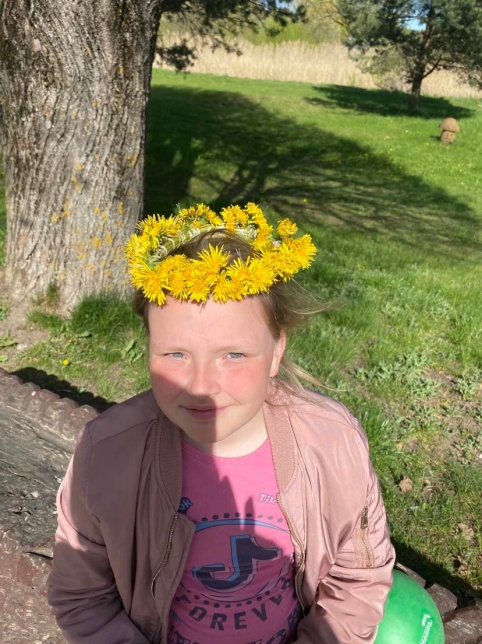 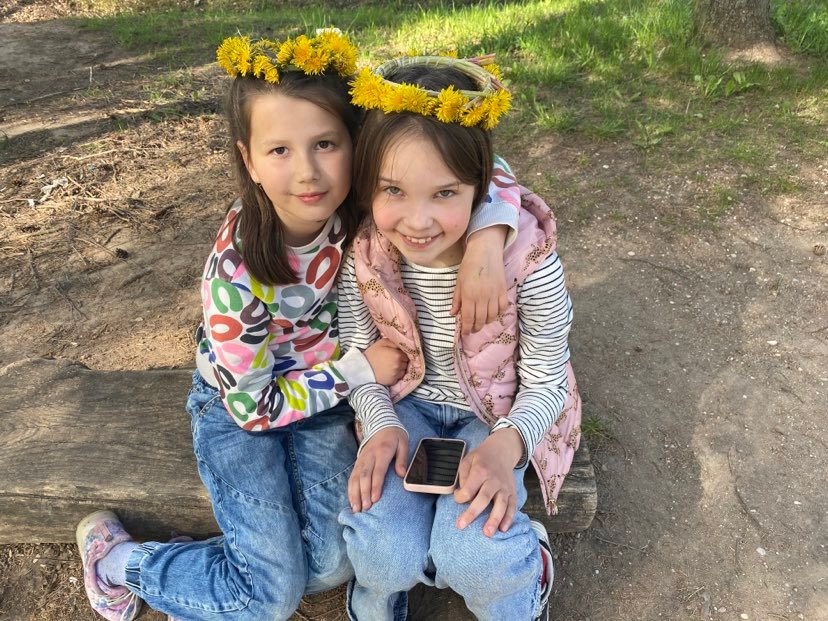 Individualios improvizacijos „Gėlių pieva“Praktinė veikla „Aš ir mano šeima“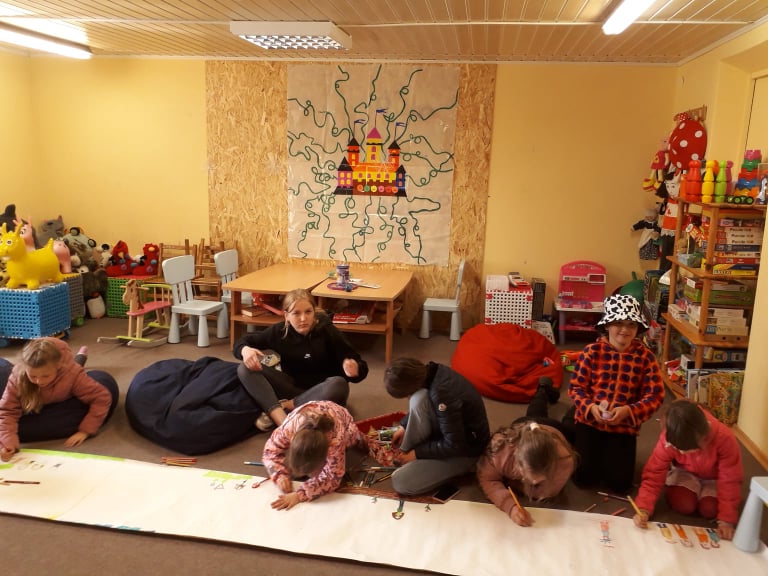 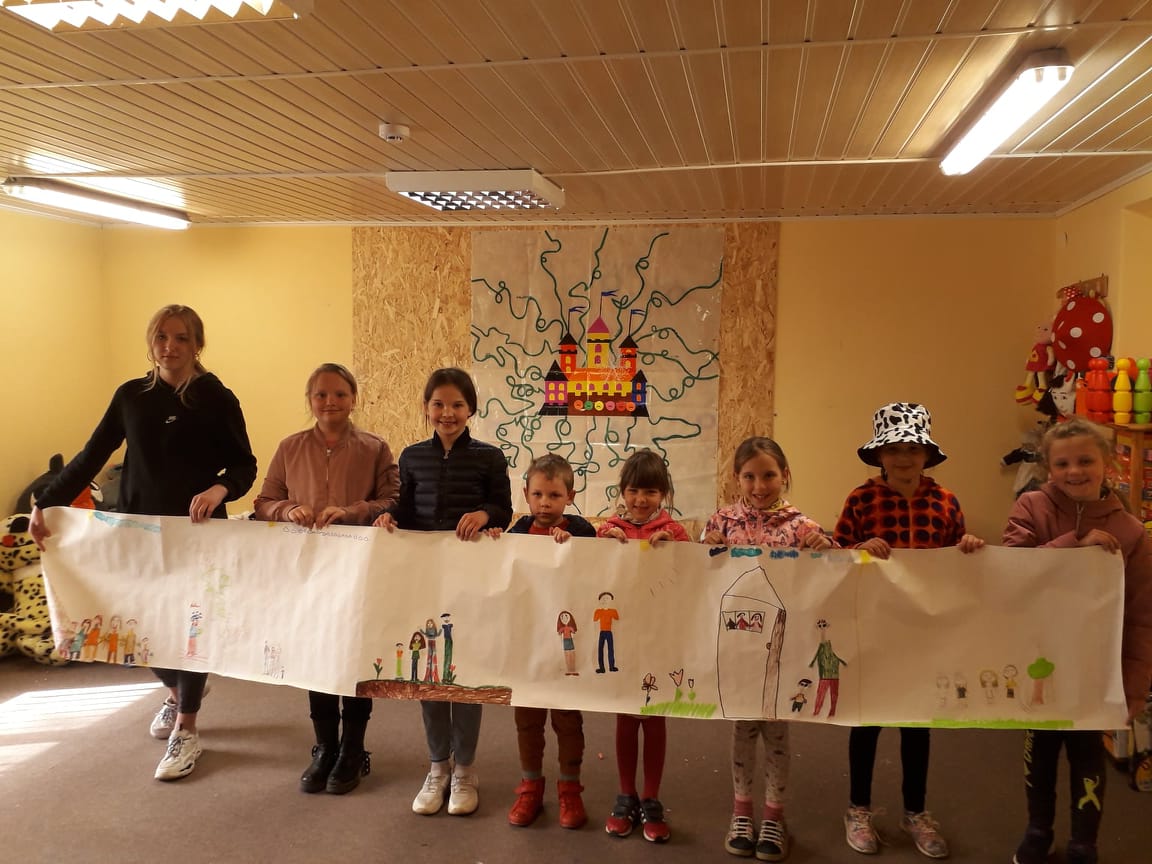 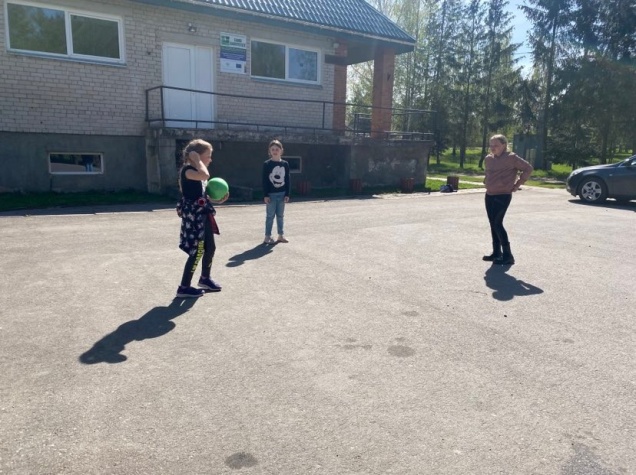 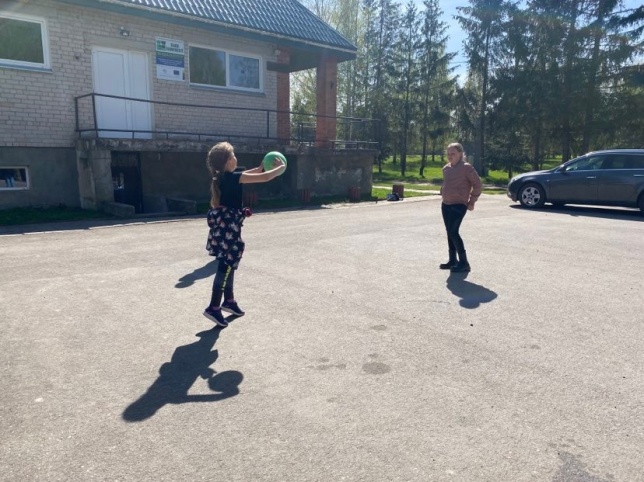 Laisvo judėjimo miniatiūrosLaisvoji mokytoja V. Četkauskienė